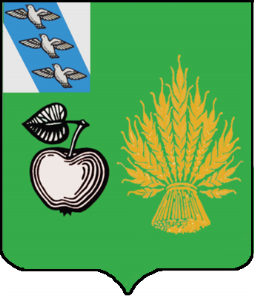 АДМИНИСТРАЦИЯБЕЛОВСКОГО РАЙОНА КУРСКОЙ ОБЛАСТИР А С П О Р Я Ж Е Н И Еот 30.04.2021г № 73-р307910 Курская область, сл. БелаяВ соответствии с Федеральным Законами от 6 октября 2003 года №131-ФЗ «Об общих принципах организации местного самоуправления в Российской Федерации», от 21 декабря . № 68-ФЗ «О  защите населения и территорий от чрезвычайных ситуаций природного и техногенного характера», в целях обеспечения комплексной безопасности в период проведения праздничных мероприятий, посвященных Празднику Весны и Труда и 76-й годовщине Победы в Великой Отечественной войне, недопущения нарушений условий жизнедеятельности населения и обеспечения устойчивого функционирования объектов жизнеобеспечения, координации действий органов управления, сил и средств Беловского районного звена РСЧС Курской области, организации контроля за оперативной обстановкой и своевременного реагирования на возможные чрезвычайные ситуации на территории Беловского района Курской области, а также обеспечения комплексной безопасности населения и территории Беловского района Курской области при подготовке и проведении пасхальных и массовых культовых мероприятий, посвященных православному празднику Пасхи:1. Ввести с 09.00 1 мая 2021 г. до 09.00 11 мая 2021 г. для органов управления, сил и средств Беловского районного звена ТП РСЧС Курской области режим функционирования «Повышенная готовность».2. Главам муниципальных образований Беловского района Курской области, руководителям организаций и учреждений Беловского района Курской области, обеспечивающих вопросы безопасности жизнедеятельности населения, в части касающейся:- с 09.00 1 мая 2021 г. до 09.00 11 мая 2021 г. развернуть оперативные штабы по ликвидации чрезвычайных ситуаций и организовать круглосуточное дежурство должностных лиц руководящего состава;- привести силы и средства для ликвидации чрезвычайных ситуаций в готовность к применению;- организовать проведение комплекса профилактических мероприятий на объектах массовых мероприятий в период подготовки и проведения праздничных мероприятий, посвященных Празднику Весны и Труда, 76-й годовщине Победы в Великой Отечественной войне и православному празднику    Пасхи;- обеспечить выполнение комплекса мероприятий по недопущению нарушений условий жизнедеятельности населения и обеспечению устойчивого функционирования объектов жизнеобеспечения в период подготовки и проведения праздничных мероприятий, посвященных Празднику Весны и Труда, 76-й годовщине Победы в Великой Отечественной войне и православному празднику Пасхи;- уточнить риски возникновения чрезвычайных ситуаций и планы действий (взаимодействия) при возникновении чрезвычайных ситуаций различного характера;- обеспечить немедленное информирование о складывающейся обстановке по линии ЕДДС МКУ «Управление ОДОМС».3. И.о. директора МКУ «Управление ОДОМС» Беловского района Курской области предусмотреть дежурство автомобильного транспорта в оперативном штабе КЧС и ОПБ  с 09.00 1 мая 2021 г. до 09.00 11 мая 2021 г.4. Контроль за выполнением настоящего распоряжения возложить на первого заместителя главы Администрации Беловского района Курской области – заместителя председателя КЧС и ОПБ В.В. Квачёва.5. Распоряжение вступает в силу со дня его подписания и подлежит опубликованию в установленном порядке.Глава Беловского районаКурской области                                                                            Н.В.ВолобуевО введении режима функционирования «Повышенная готовность» для органов управления, сил и средств Беловского районного звена ТП РСЧС Курской области